Уважаемые соседи, имейте совесть!!!!Выбрасывайте средства индивидуальной защиты в мусорное ведро, а не за окна ваших квартир!!!! Либо договаривайтесь с УК, чтоб мыла козырьки, на которых застревают ваши обертки от презервативов, уважайте себя и соседей!!!!  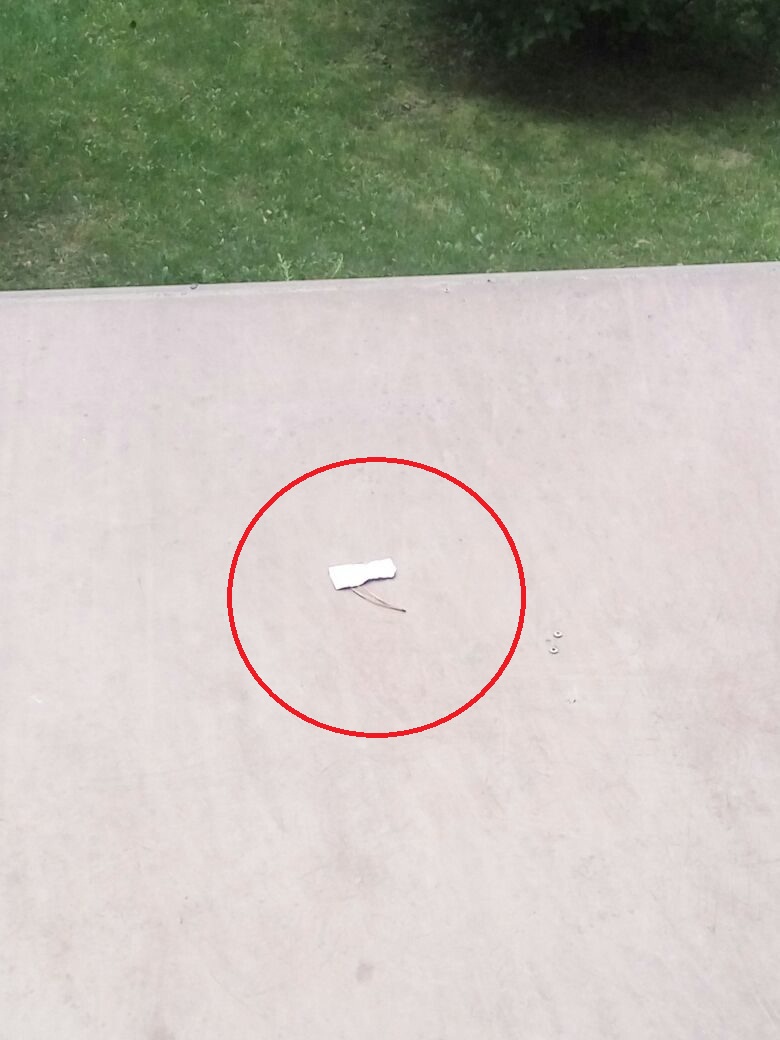 